ПРОЕКТАДМИНИСТРАЦИЯ ВЛАДИМИРСКОГО СЕЛЬСКОГО ПОСЕЛЕНИЯ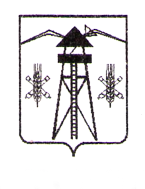 ЛАБИНСКОГО РАЙОНАП О С Т А Н О В Л Е Н И ЕОт                                                                                                          №ст-ца Владимирская Об утверждении муниципальной программы «Организация и осуществление мероприятий по работе с детьми и молодежью Владимирского сельского поселения Лабинского района на 2017-2019 годы»В соответствии со статьей 179 Бюджетного кодекса Российской Федерации, в целях развития творческого, научного и профессионального потенциала, гражданско-правового воспитания молодёжи, её активного привлечения к проведению социально-экономических преобразований во Владимирском сельском поселении Лабинского района, воспитания чувства патриотизма у детей и молодежи, п о с т а н о в л я ю:1. Утвердить муниципальную программу «Организация и осуществление мероприятий по работе с детьми и молодежью Владимирского сельского поселения Лабинского района на 2017-2019 годы» (прилагается).2. Общему отделу администрации Владимирского сельского поселения Лабинского района (Зенина) обнародовать настоящее постановление и разместить на официальном сайте администрации Владимирского сельского поселения Лабинского района в сети Интернет.3. Контроль за выполнением настоящего постановления оставляю за собой.4.Постановление вступает в силу с 01 января 2017 года.Глава администрации Владимирского сельского поселения Лабинского района           					И.В.ТараськоваЛИСТ СОГЛАСОВАНИЯ проекта постановления администрацииВладимирского сельского поселения Лабинского района от ______________ №_________Об утверждении муниципальной программы «Организация и осуществление мероприятий по работе с детьми и молодежью Владимирского сельского поселения Лабинского района на 2017-2019 годы»Проект подготовлен и внесен:Специалист 1 категории 						Л.А.ШавроваПроект согласован:Начальник общего отдела 						О.С.ЗенинаГлавный специалист							М.В.СааковаВедущий специалист 							О.А.СвинцоваЗаявка на рассылку: МКУ «Управление ЦБУ Владимирского сельского поселения Лабинского района, муниципальное бюджетное учреждение Владимирского сельского поселения  Лабинского района «Центр культуры и  досуга».Заявку составил:Специалист 1 категории 						Л.А.Шаврова«Характеристика текущего состояния и прогноз развития соответствующей сферы реализации муниципальной программы»Программа является основным программным документом реализации мероприятий с детьми и молодежью на территории Владимирского сельского поселения в рамках Устава Владимирского сельского поселения Лабинского района принятого решением Совета Владимирского сельского поселения Лабинского района от 09.03.2016 года № 89/26, Закона Краснодарского края от 04 марта 1998 года № 123-КЗ «О государственной молодежной политике в Краснодарском крае». Данная программа направлена на решение проблем детей и молодежи и дает возможность показать роль, место и значение молодёжной политики во Владимирском сельском поселении Лабинского района, повысить уровень вовлеченности молодёжи в социально-полезные общественные процессы, обеспечить адресный подход к каждой категории молодёжи, позволит дать импульс новым формам работы, заложить основу и создать условия для самореализации на последующие годы, на повышение эффективности молодёжной политики, которая позволит качественно изменить уровень и результативность работы с детьми и молодёжью. 	Молодежь - это граждане в возрасте от 14 до 30 лет, находящиеся в стадии социального становления и освоения социальных ролей, нуждающиеся в поддержке со стороны государства.Молодая семья - семья в первые три года после заключения брака (в случае рождения детей - без ограничения продолжительности брака) при условии, что супруги или один из супругов не достигли возраста 30 лет, а также неполные семьи с детьми, в которых мать или отец не достигли возраста 30 лет.Реализация мероприятий, включенных в программу, рассчитана на работу с различными группами молодежи, проживающей во Владимирском сельском поселении Лабинского района. Наиболее значимыми являются направления: гражданско – правовое, военно- патриотическое и духовно- нравственное воспитание детей и молодежи, развитие и поддержка молодёжных клубов, профилактика асоциальных явлений и формирование здорового образа жизни в молодежной среде. В период с 2017 по 2019 годы необходимо активизировать работу по развитию инициатив социально активной молодежи, развитию молодёжного самоуправления, формированию системы молодежных клубов по месту жительства.«Цели, задачи и целевые показатели, сроки и этапы реализации муниципальной программы»2.4 Муниципальная программа реализуется в течение 2017-2019 гг. Этапы не предусмотрены.«Перечень основных мероприятий муниципальной программы»4. «Обоснование ресурсного обеспечения муниципальной программы»        4.1 Общий объем финансирования программы на 2017 - 2019 годы составляет 415,0 тыс. рублей и осуществляется за счет средств местного бюджета (бюджета муниципального образования Владимирского сельское поселение), в том числе: 2017 год – 125,0 тыс. рублей;2018 год – 140,0 тыс. рублей;2019 год – 150,0 тыс. рублей.Средства бюджета Владимирского сельского поселения Лабинского района, направляемые на финансирование мероприятий программы, подлежат ежегодному уточнению при принятии бюджета Владимирского сельского поселения решением Совета Владимирского сельского поселения на соответствующий финансовый год.  В ходе реализации программы отдельные мероприятия, объемы и источники их финансирования могут корректироваться на основе анализа полученных результатов и с учетом реальных возможностей бюджета Владимирского сельского поселения Лабинского района. Координатор программы с учетом выделяемых на ее реализацию финансовых средств ежегодно уточняет целевые показатели и затраты по программным мероприятиям, механизм реализации программы, состав исполнителей.5. «Методика оценки эффективности реализации муниципальной программы»	5.1. Оценка эффективности муниципальной программы производится в соответствии с методикой утвержденной постановлением администрации Владимирского сельского поселения Лабинского района от 04.03.2016 г. №123 «Об утверждении Порядка принятия решения о разработке, формирования, реализации и оценки эффективности реализации муниципальных программ Владимирского сельского поселения Лабинского района”.  6. «Механизм реализации муниципальной программы и контроль за ее выполнением».	6.1. Контроль за реализацией программы осуществляет администрация Владимирского сельского поселения и Совет Владимирского сельского поселения Лабинского района.6.2.   Координатор муниципальной программы:-  обеспечивает разработку муниципальной программы, ее согласование с исполнителями отдельных мероприятий муниципальной программы (муниципальными заказчиками, заказчиками, ответственными за выполнение мероприятий (при наличии мероприятий, предусматривающих финансирование) и исполнителями мероприятий (при наличии мероприятий, не предусматривающих финансирование) включенных в муниципальные программы;- формирует структуру муниципальной программы и перечень исполнителей отдельных мероприятий муниципальной программы, включенных в муниципальные программы;- организует реализацию муниципальной программы, координацию деятельности исполнителей отдельных мероприятий муниципальной программы включенных в муниципальные программы;- принимает решение о внесении в установленном порядке изменений в муниципальную программу и несет ответственность за достижение целевых показателей муниципальной программы;- осуществляет мониторинг и анализ отчетов исполнителей отдельных мероприятий муниципальной программы, включенных в муниципальные программы;- проводит оценку эффективности муниципальных программ;- готовит годовой отчет о ходе реализации муниципальной программы;- организует информационную и разъяснительную работу, направленную на освещение целей и задач муниципальной программы;	- осуществляет иные полномочия, установленные муниципальной программой.6.3. Муниципальный заказчик:- заключает муниципальные контракты в установленном законодательством порядке согласно Федерального закона от 05 апреля 2013 года № 44-ФЗ «О контрактной системе в сфере закупок товаров, работ, услуг для обеспечения государственных и муниципальных нужд»;- проводит анализ выполнения мероприятия;- несет ответственность за нецелевое и неэффективное использование выделенных в его распоряжение бюджетных средств;- формирует бюджетные заявки на финансирование мероприятия, а также осуществляет иные полномочия, установленные муниципальной программой.6.4. Исполнитель мероприятий программы:- обеспечивает реализацию мероприятия и проводит анализ его выполнения;- представляет отчетность координатору муниципальной программы о результатах выполнения мероприятий программы;- осуществляет иные полномочия, установленные муниципальной программой. Для реализации программы в качестве исполнителей могут привлекаться организации, образующие социальную инфраструктуру для молодежи, молодежные общественные объединения и иные организации.Специалист 1 категории 			                    		        Л.А.ШавроваПРИЛОЖЕНИЕУТВЕРЖДЕНпостановлением администрации Владимирского сельского поселения Лабинского районаот __________№ ______Паспорт
муниципальной программы «Организация и осуществление мероприятий по работе с детьми и молодежью Владимирского сельского поселения Лабинского района на 2017 – 2019 годы»Паспорт
муниципальной программы «Организация и осуществление мероприятий по работе с детьми и молодежью Владимирского сельского поселения Лабинского района на 2017 – 2019 годы»Паспорт
муниципальной программы «Организация и осуществление мероприятий по работе с детьми и молодежью Владимирского сельского поселения Лабинского района на 2017 – 2019 годы»Координатор муниципальной программыКоординаторы подпрограммы Администрация Владимирского поселения Лабинского районаНе предусмотреныАдминистрация Владимирского поселения Лабинского районаНе предусмотреныУчастники муниципальной программыПодпрограммы муниципальной программыВедомственные целевые программыАдминистрация Владимирского поселения Лабинского районаНе предусмотреныНе предусмотреныАдминистрация Владимирского поселения Лабинского районаНе предусмотреныНе предусмотреныЦели муниципальной программыСоздание условий для гражданского становления, военно-патриотического и духовно - нравственного воспитания, формирование здорового образа жизни, творческого и интеллектуального развития, профилактики асоциальных явлений, безнадзорности, правонарушений и экстремисткой деятельности.Создание условий для гражданского становления, военно-патриотического и духовно - нравственного воспитания, формирование здорового образа жизни, творческого и интеллектуального развития, профилактики асоциальных явлений, безнадзорности, правонарушений и экстремисткой деятельности.Задачи муниципальной программыЗадачами организации и осуществления мероприятий по работе с детьми и молодежью являются: - гражданское и военно-патриотическое и духовно-нравственное воспитание;- профилактика наркомании, безнадзорности в молодежной среде;- формирования здорового образа жизни;-противодействие и профилактика экстремистских, расистских и других форм нетерпимости среди молодежи;- проведение молодежных мероприятий;-организация деятельности дворовых площадок в летний период.Задачами организации и осуществления мероприятий по работе с детьми и молодежью являются: - гражданское и военно-патриотическое и духовно-нравственное воспитание;- профилактика наркомании, безнадзорности в молодежной среде;- формирования здорового образа жизни;-противодействие и профилактика экстремистских, расистских и других форм нетерпимости среди молодежи;- проведение молодежных мероприятий;-организация деятельности дворовых площадок в летний период.Перечень целевых показателей муниципальной программыЦелевыми показателями выполнения программы будут являться:-количество детей и молодежи, участвующей в мероприятиях, направленных на гражданское, военно-патриотическое и духовно-нравственное воспитание;- количество детей молодежи, участвующей в мероприятиях различного уровня, направленных на профилактику наркомании, безнадзорности и правонарушений в молодежной среде;- количество детей и молодежи, участвующей в мероприятиях в рамках формирования здорового образа жизни;- количество детей и молодежи, участвующей в мероприятиях, направленных на противодействие и профилактику экстремистских, расистских и других форм нетерпимости в молодежной среде;-  количество детей и молодежи, участвующей в мероприятиях, направленных на поддержку интеллектуального и творческого развития;- количество детей и молодежи, участвующей в мероприятиях, направленных на координацию работы с детьми и молодёжью в летний период.Целевыми показателями выполнения программы будут являться:-количество детей и молодежи, участвующей в мероприятиях, направленных на гражданское, военно-патриотическое и духовно-нравственное воспитание;- количество детей молодежи, участвующей в мероприятиях различного уровня, направленных на профилактику наркомании, безнадзорности и правонарушений в молодежной среде;- количество детей и молодежи, участвующей в мероприятиях в рамках формирования здорового образа жизни;- количество детей и молодежи, участвующей в мероприятиях, направленных на противодействие и профилактику экстремистских, расистских и других форм нетерпимости в молодежной среде;-  количество детей и молодежи, участвующей в мероприятиях, направленных на поддержку интеллектуального и творческого развития;- количество детей и молодежи, участвующей в мероприятиях, направленных на координацию работы с детьми и молодёжью в летний период.Этапы и сроки реализации муниципальной программы- 2017 - 2019 годы, этапы не предусмотрены- 2017 - 2019 годы, этапы не предусмотреныОбъемы бюджетных ассигнований муниципальной программыВсего на 2017 - 2019 годы — 415,0 тыс. рублей, из них:2017 год — 125,0 тыс. рублей; 2018 год — 140,0 тыс. рублей;2019 год — 150,0 тыс. рублей.Из средств бюджета Владимирского сельского поселения Лабинского района.Объемы финансирования Программы подлежат корректировке с учетом возможностей местного бюджета.Всего на 2017 - 2019 годы — 415,0 тыс. рублей, из них:2017 год — 125,0 тыс. рублей; 2018 год — 140,0 тыс. рублей;2019 год — 150,0 тыс. рублей.Из средств бюджета Владимирского сельского поселения Лабинского района.Объемы финансирования Программы подлежат корректировке с учетом возможностей местного бюджета.Контроль за выполнением муниципальной программыАдминистрация Владимирского сельского поселения Лабинского районаАдминистрация Владимирского сельского поселения Лабинского района2.1 Цели муниципальной программы:Создание условий для гражданского становления, военно-патриотического и духовно - нравственного воспитания, формирование здорового образа жизни, творческого и интеллектуального развития, профилактики асоциальных явлений, безнадзорности, правонарушений и экстремисткой деятельности.2.1 Цели муниципальной программы:Создание условий для гражданского становления, военно-патриотического и духовно - нравственного воспитания, формирование здорового образа жизни, творческого и интеллектуального развития, профилактики асоциальных явлений, безнадзорности, правонарушений и экстремисткой деятельности.2.1 Цели муниципальной программы:Создание условий для гражданского становления, военно-патриотического и духовно - нравственного воспитания, формирование здорового образа жизни, творческого и интеллектуального развития, профилактики асоциальных явлений, безнадзорности, правонарушений и экстремисткой деятельности.2.1 Цели муниципальной программы:Создание условий для гражданского становления, военно-патриотического и духовно - нравственного воспитания, формирование здорового образа жизни, творческого и интеллектуального развития, профилактики асоциальных явлений, безнадзорности, правонарушений и экстремисткой деятельности.2.1 Цели муниципальной программы:Создание условий для гражданского становления, военно-патриотического и духовно - нравственного воспитания, формирование здорового образа жизни, творческого и интеллектуального развития, профилактики асоциальных явлений, безнадзорности, правонарушений и экстремисткой деятельности.2.1 Цели муниципальной программы:Создание условий для гражданского становления, военно-патриотического и духовно - нравственного воспитания, формирование здорового образа жизни, творческого и интеллектуального развития, профилактики асоциальных явлений, безнадзорности, правонарушений и экстремисткой деятельности.2.1 Цели муниципальной программы:Создание условий для гражданского становления, военно-патриотического и духовно - нравственного воспитания, формирование здорового образа жизни, творческого и интеллектуального развития, профилактики асоциальных явлений, безнадзорности, правонарушений и экстремисткой деятельности.2.1 Цели муниципальной программы:Создание условий для гражданского становления, военно-патриотического и духовно - нравственного воспитания, формирование здорового образа жизни, творческого и интеллектуального развития, профилактики асоциальных явлений, безнадзорности, правонарушений и экстремисткой деятельности.2.2 Задачами организации и осуществления мероприятий по работе с детьми и молодежью являются: - гражданское и военно-патриотическое и духовно-нравственное воспитание;- профилактика наркомании, безнадзорности в молодежной среде;- формирования здорового образа жизни;- противодействие и профилактика экстремистских, расистских и других форм нетерпимости среди молодежи;- проведение молодежных мероприятий;- организация деятельности дворовых площадок в летний период.2.3 Целевые показатели;2.2 Задачами организации и осуществления мероприятий по работе с детьми и молодежью являются: - гражданское и военно-патриотическое и духовно-нравственное воспитание;- профилактика наркомании, безнадзорности в молодежной среде;- формирования здорового образа жизни;- противодействие и профилактика экстремистских, расистских и других форм нетерпимости среди молодежи;- проведение молодежных мероприятий;- организация деятельности дворовых площадок в летний период.2.3 Целевые показатели;2.2 Задачами организации и осуществления мероприятий по работе с детьми и молодежью являются: - гражданское и военно-патриотическое и духовно-нравственное воспитание;- профилактика наркомании, безнадзорности в молодежной среде;- формирования здорового образа жизни;- противодействие и профилактика экстремистских, расистских и других форм нетерпимости среди молодежи;- проведение молодежных мероприятий;- организация деятельности дворовых площадок в летний период.2.3 Целевые показатели;2.2 Задачами организации и осуществления мероприятий по работе с детьми и молодежью являются: - гражданское и военно-патриотическое и духовно-нравственное воспитание;- профилактика наркомании, безнадзорности в молодежной среде;- формирования здорового образа жизни;- противодействие и профилактика экстремистских, расистских и других форм нетерпимости среди молодежи;- проведение молодежных мероприятий;- организация деятельности дворовых площадок в летний период.2.3 Целевые показатели;2.2 Задачами организации и осуществления мероприятий по работе с детьми и молодежью являются: - гражданское и военно-патриотическое и духовно-нравственное воспитание;- профилактика наркомании, безнадзорности в молодежной среде;- формирования здорового образа жизни;- противодействие и профилактика экстремистских, расистских и других форм нетерпимости среди молодежи;- проведение молодежных мероприятий;- организация деятельности дворовых площадок в летний период.2.3 Целевые показатели;2.2 Задачами организации и осуществления мероприятий по работе с детьми и молодежью являются: - гражданское и военно-патриотическое и духовно-нравственное воспитание;- профилактика наркомании, безнадзорности в молодежной среде;- формирования здорового образа жизни;- противодействие и профилактика экстремистских, расистских и других форм нетерпимости среди молодежи;- проведение молодежных мероприятий;- организация деятельности дворовых площадок в летний период.2.3 Целевые показатели;2.2 Задачами организации и осуществления мероприятий по работе с детьми и молодежью являются: - гражданское и военно-патриотическое и духовно-нравственное воспитание;- профилактика наркомании, безнадзорности в молодежной среде;- формирования здорового образа жизни;- противодействие и профилактика экстремистских, расистских и других форм нетерпимости среди молодежи;- проведение молодежных мероприятий;- организация деятельности дворовых площадок в летний период.2.3 Целевые показатели;2.2 Задачами организации и осуществления мероприятий по работе с детьми и молодежью являются: - гражданское и военно-патриотическое и духовно-нравственное воспитание;- профилактика наркомании, безнадзорности в молодежной среде;- формирования здорового образа жизни;- противодействие и профилактика экстремистских, расистских и других форм нетерпимости среди молодежи;- проведение молодежных мероприятий;- организация деятельности дворовых площадок в летний период.2.3 Целевые показатели;Наименование целевого показателяНаименование целевого показателяЕди-ница изме-ренияСта-тус*Значение показателейЗначение показателейЗначение показателейЗначение показателейЗначение показателейНаименование целевого показателяНаименование целевого показателяЕди-ница изме-ренияСта-тус*2017 год2018 год2019 год2019 год2019 год12234567771Муниципальная программа «Организация и осуществление мероприятий по работе с детьми и молодежью Владимирского сельского поселенияЛабинского района на 2017 – 2019 годы»Муниципальная программа «Организация и осуществление мероприятий по работе с детьми и молодежью Владимирского сельского поселенияЛабинского района на 2017 – 2019 годы»Муниципальная программа «Организация и осуществление мероприятий по работе с детьми и молодежью Владимирского сельского поселенияЛабинского района на 2017 – 2019 годы»Муниципальная программа «Организация и осуществление мероприятий по работе с детьми и молодежью Владимирского сельского поселенияЛабинского района на 2017 – 2019 годы»Муниципальная программа «Организация и осуществление мероприятий по работе с детьми и молодежью Владимирского сельского поселенияЛабинского района на 2017 – 2019 годы»Муниципальная программа «Организация и осуществление мероприятий по работе с детьми и молодежью Владимирского сельского поселенияЛабинского района на 2017 – 2019 годы»Муниципальная программа «Организация и осуществление мероприятий по работе с детьми и молодежью Владимирского сельского поселенияЛабинского района на 2017 – 2019 годы»Муниципальная программа «Организация и осуществление мероприятий по работе с детьми и молодежью Владимирского сельского поселенияЛабинского района на 2017 – 2019 годы»Муниципальная программа «Организация и осуществление мероприятий по работе с детьми и молодежью Владимирского сельского поселенияЛабинского района на 2017 – 2019 годы»1.1Количество детей и молодежи, участвующей в мероприятиях, направленных на гражданское, военно-патриотическое и духовно-нравственное воспитаниеКоличество детей и молодежи, участвующей в мероприятиях, направленных на гражданское, военно-патриотическое и духовно-нравственное воспитаниеЧел.-Не менее 230Не менее250Не менее280Не менее280Не менее280Не менее2801.2Количество детей молодежи, участвующей в мероприятиях различного уровня, направленных на профилактику наркомании, безнадзорности и правонарушений в подростково-молодежной среде.Количество детей молодежи, участвующей в мероприятиях различного уровня, направленных на профилактику наркомании, безнадзорности и правонарушений в подростково-молодежной среде.Чел.-Не менее85Не менее90Не менее95Не менее95Не менее95Не менее951.3Количество детей и молодежи, участвующей в мероприятиях в рамках формирования здорового образа жизни.Количество детей и молодежи, участвующей в мероприятиях в рамках формирования здорового образа жизни.Чел.-Не менее 30Не менее 35Не менее 40Не менее 40Не менее 40Не менее 401.4Количество детей и молодежи, участвующей в мероприятиях, направленных на противодействие и профилактику экстремистских, расистских и других форм нетерпимости в молодежной средеКоличество детей и молодежи, участвующей в мероприятиях, направленных на противодействие и профилактику экстремистских, расистских и других форм нетерпимости в молодежной средеЧел.-Не менее 85Не менее 90Не менее 95Не менее 95Не менее 95Не менее 951.5Количество детей и молодежи, участвующей в мероприятиях, направленных на поддержку интеллектуального и творческого развития.Количество детей и молодежи, участвующей в мероприятиях, направленных на поддержку интеллектуального и творческого развития.Чел.-Не менее 150Не менее 180Не менее 200Не менее 200Не менее 200Не менее 2001.6Количество детей и молодежи, участвующей в мероприятиях, направленных на координацию работы с детьми и молодёжью в летний период.Количество детей и молодежи, участвующей в мероприятиях, направленных на координацию работы с детьми и молодёжью в летний период.Чел.-Не менее 100Не менее 120Не менее 130Не менее 130Не менее 130Не менее 130№
п/пНаименование мероприятияСта-тус *Источник финансированияОбъем финансирования, всего (тыс. рублей)В том числе по годамВ том числе по годамВ том числе по годамНепосредственный результат реализации мероприятияМуниципальный заказчик, главный распорядитель (распорядитель) бюджетных средств, исполнитель№
п/пНаименование мероприятияСта-тус *Источник финансированияОбъем финансирования, всего (тыс. рублей)2017 г.2018 г.2019 г.Непосредственный результат реализации мероприятияМуниципальный заказчик, главный распорядитель (распорядитель) бюджетных средств, исполнитель1Цель: Создание условий для гражданского становления, военно-патриотического и духовно - нравственного воспитания, формирование здорового образа жизни, творческого и интеллектуального развития, профилактики асоциальных явлений, безнадзорности, правонарушений и экстремистской деятельности.Цель: Создание условий для гражданского становления, военно-патриотического и духовно - нравственного воспитания, формирование здорового образа жизни, творческого и интеллектуального развития, профилактики асоциальных явлений, безнадзорности, правонарушений и экстремистской деятельности.Цель: Создание условий для гражданского становления, военно-патриотического и духовно - нравственного воспитания, формирование здорового образа жизни, творческого и интеллектуального развития, профилактики асоциальных явлений, безнадзорности, правонарушений и экстремистской деятельности.Цель: Создание условий для гражданского становления, военно-патриотического и духовно - нравственного воспитания, формирование здорового образа жизни, творческого и интеллектуального развития, профилактики асоциальных явлений, безнадзорности, правонарушений и экстремистской деятельности.Цель: Создание условий для гражданского становления, военно-патриотического и духовно - нравственного воспитания, формирование здорового образа жизни, творческого и интеллектуального развития, профилактики асоциальных явлений, безнадзорности, правонарушений и экстремистской деятельности.Цель: Создание условий для гражданского становления, военно-патриотического и духовно - нравственного воспитания, формирование здорового образа жизни, творческого и интеллектуального развития, профилактики асоциальных явлений, безнадзорности, правонарушений и экстремистской деятельности.Цель: Создание условий для гражданского становления, военно-патриотического и духовно - нравственного воспитания, формирование здорового образа жизни, творческого и интеллектуального развития, профилактики асоциальных явлений, безнадзорности, правонарушений и экстремистской деятельности.Цель: Создание условий для гражданского становления, военно-патриотического и духовно - нравственного воспитания, формирование здорового образа жизни, творческого и интеллектуального развития, профилактики асоциальных явлений, безнадзорности, правонарушений и экстремистской деятельности.Цель: Создание условий для гражданского становления, военно-патриотического и духовно - нравственного воспитания, формирование здорового образа жизни, творческого и интеллектуального развития, профилактики асоциальных явлений, безнадзорности, правонарушений и экстремистской деятельности.1.Задача: Гражданское и военно-патриотическое воспитание и духовно-нравственное развитие молодежи Владимирского сельского поселения Лабинского района.Задача: Гражданское и военно-патриотическое воспитание и духовно-нравственное развитие молодежи Владимирского сельского поселения Лабинского района.Задача: Гражданское и военно-патриотическое воспитание и духовно-нравственное развитие молодежи Владимирского сельского поселения Лабинского района.Задача: Гражданское и военно-патриотическое воспитание и духовно-нравственное развитие молодежи Владимирского сельского поселения Лабинского района.Задача: Гражданское и военно-патриотическое воспитание и духовно-нравственное развитие молодежи Владимирского сельского поселения Лабинского района.Задача: Гражданское и военно-патриотическое воспитание и духовно-нравственное развитие молодежи Владимирского сельского поселения Лабинского района.Задача: Гражданское и военно-патриотическое воспитание и духовно-нравственное развитие молодежи Владимирского сельского поселения Лабинского района.Задача: Гражданское и военно-патриотическое воспитание и духовно-нравственное развитие молодежи Владимирского сельского поселения Лабинского района.Задача: Гражданское и военно-патриотическое воспитание и духовно-нравственное развитие молодежи Владимирского сельского поселения Лабинского района.1.1Проведение мероприятий, направленных на  военно- патриотическое и духовно-нравственное воспитание  -всего76,020,026,030,0Количество детей и молодежи, участвующей в мероприятиях, направленных на  гражданское, военно-патриотическое и духовно-нравственное воспитание2017 г.- не менее 230 чел.; 2018 г.- не менее 250 чел.; 2019 г. не менее 280 чел.Администрация Владимирского сельского поселения Лабинского района,              МБУ «ЦКД ст. Владимирской»1.1Проведение мероприятий, направленных на  военно- патриотическое и духовно-нравственное воспитание  -краевой бюджет-      -      -       -Количество детей и молодежи, участвующей в мероприятиях, направленных на  гражданское, военно-патриотическое и духовно-нравственное воспитание2017 г.- не менее 230 чел.; 2018 г.- не менее 250 чел.; 2019 г. не менее 280 чел.Администрация Владимирского сельского поселения Лабинского района,              МБУ «ЦКД ст. Владимирской»1.1Проведение мероприятий, направленных на  военно- патриотическое и духовно-нравственное воспитание  -местные бюджеты76,020,026,030,0Количество детей и молодежи, участвующей в мероприятиях, направленных на  гражданское, военно-патриотическое и духовно-нравственное воспитание2017 г.- не менее 230 чел.; 2018 г.- не менее 250 чел.; 2019 г. не менее 280 чел.Администрация Владимирского сельского поселения Лабинского района,              МБУ «ЦКД ст. Владимирской»1.1Проведение мероприятий, направленных на  военно- патриотическое и духовно-нравственное воспитание  -внебюджетные источники----Количество детей и молодежи, участвующей в мероприятиях, направленных на  гражданское, военно-патриотическое и духовно-нравственное воспитание2017 г.- не менее 230 чел.; 2018 г.- не менее 250 чел.; 2019 г. не менее 280 чел.Администрация Владимирского сельского поселения Лабинского района,              МБУ «ЦКД ст. Владимирской»2.Задача: Профилактика наркомании, безнадзорности в подростково - молодежной среде.Задача: Профилактика наркомании, безнадзорности в подростково - молодежной среде.Задача: Профилактика наркомании, безнадзорности в подростково - молодежной среде.Задача: Профилактика наркомании, безнадзорности в подростково - молодежной среде.Задача: Профилактика наркомании, безнадзорности в подростково - молодежной среде.Задача: Профилактика наркомании, безнадзорности в подростково - молодежной среде.Задача: Профилактика наркомании, безнадзорности в подростково - молодежной среде.Задача: Профилактика наркомании, безнадзорности в подростково - молодежной среде.Задача: Профилактика наркомании, безнадзорности в подростково - молодежной среде.2.1Организация и проведение мероприятий с детьми и молодежью, направленных на профилактику наркомании, безнадзорности и правонарушений в подростково – молодежной среде.-всего24,06,08,010,0Количество детей и молодежи,  участвующих в  мероприятиях различного уровня, направленных на профилактику наркомании, безнадзорности и правонарушений в подростково -молодежной среде: 2017 год - не менее 85 чел.;2018 год - не менее 90 чел.;2019 год - не менее 95 чел.Администрация Владимирского сельского поселения Лабинского района,              МБУ «ЦКД ст. Владимирской»2.1Организация и проведение мероприятий с детьми и молодежью, направленных на профилактику наркомании, безнадзорности и правонарушений в подростково – молодежной среде.-краевой бюджет----Количество детей и молодежи,  участвующих в  мероприятиях различного уровня, направленных на профилактику наркомании, безнадзорности и правонарушений в подростково -молодежной среде: 2017 год - не менее 85 чел.;2018 год - не менее 90 чел.;2019 год - не менее 95 чел.Администрация Владимирского сельского поселения Лабинского района,              МБУ «ЦКД ст. Владимирской»2.1Организация и проведение мероприятий с детьми и молодежью, направленных на профилактику наркомании, безнадзорности и правонарушений в подростково – молодежной среде.-местные бюджеты24,06,08,010,0Количество детей и молодежи,  участвующих в  мероприятиях различного уровня, направленных на профилактику наркомании, безнадзорности и правонарушений в подростково -молодежной среде: 2017 год - не менее 85 чел.;2018 год - не менее 90 чел.;2019 год - не менее 95 чел.Администрация Владимирского сельского поселения Лабинского района,              МБУ «ЦКД ст. Владимирской»2.1Организация и проведение мероприятий с детьми и молодежью, направленных на профилактику наркомании, безнадзорности и правонарушений в подростково – молодежной среде.-внебюджетные источники----Количество детей и молодежи,  участвующих в  мероприятиях различного уровня, направленных на профилактику наркомании, безнадзорности и правонарушений в подростково -молодежной среде: 2017 год - не менее 85 чел.;2018 год - не менее 90 чел.;2019 год - не менее 95 чел.Администрация Владимирского сельского поселения Лабинского района,              МБУ «ЦКД ст. Владимирской»3.Задача: Формирования здорового образа жизни.Задача: Формирования здорового образа жизни.Задача: Формирования здорового образа жизни.Задача: Формирования здорового образа жизни.Задача: Формирования здорового образа жизни.Задача: Формирования здорового образа жизни.Задача: Формирования здорового образа жизни.Задача: Формирования здорового образа жизни.Задача: Формирования здорового образа жизни.3.1Организация и проведения мероприятий с детьми и молодежью в рамках формирования здорового образа жизни.----всего     75,025,025,025,0Количество детей и молодежи, участвующей в мероприятиях в рамках формирования здорового образа жизни. 2017 год - не менее 30 чел.;2018 год - не менее 35 чел.;2019 год - не менее 40 чел.Администрация Владимирского сельского поселения Лабинского района,              МБУ «ЦКД ст. Владимирской»3.1Организация и проведения мероприятий с детьми и молодежью в рамках формирования здорового образа жизни.----краевой бюджет----Количество детей и молодежи, участвующей в мероприятиях в рамках формирования здорового образа жизни. 2017 год - не менее 30 чел.;2018 год - не менее 35 чел.;2019 год - не менее 40 чел.Администрация Владимирского сельского поселения Лабинского района,              МБУ «ЦКД ст. Владимирской»3.1Организация и проведения мероприятий с детьми и молодежью в рамках формирования здорового образа жизни.----местные бюджеты75,025,025,025,0Количество детей и молодежи, участвующей в мероприятиях в рамках формирования здорового образа жизни. 2017 год - не менее 30 чел.;2018 год - не менее 35 чел.;2019 год - не менее 40 чел.Администрация Владимирского сельского поселения Лабинского района,              МБУ «ЦКД ст. Владимирской»3.1Организация и проведения мероприятий с детьми и молодежью в рамках формирования здорового образа жизни.----внебюджетные источники----Количество детей и молодежи, участвующей в мероприятиях в рамках формирования здорового образа жизни. 2017 год - не менее 30 чел.;2018 год - не менее 35 чел.;2019 год - не менее 40 чел.Администрация Владимирского сельского поселения Лабинского района,              МБУ «ЦКД ст. Владимирской»4.Задача: Противодействие и профилактика экстремистских, расистских и других форм нетерпимости  среди молодежи  Задача: Противодействие и профилактика экстремистских, расистских и других форм нетерпимости  среди молодежи  Задача: Противодействие и профилактика экстремистских, расистских и других форм нетерпимости  среди молодежи  Задача: Противодействие и профилактика экстремистских, расистских и других форм нетерпимости  среди молодежи  Задача: Противодействие и профилактика экстремистских, расистских и других форм нетерпимости  среди молодежи  Задача: Противодействие и профилактика экстремистских, расистских и других форм нетерпимости  среди молодежи  Задача: Противодействие и профилактика экстремистских, расистских и других форм нетерпимости  среди молодежи  Задача: Противодействие и профилактика экстремистских, расистских и других форм нетерпимости  среди молодежи  Задача: Противодействие и профилактика экстремистских, расистских и других форм нетерпимости  среди молодежи  4.1Проведение мероприятий, направленных на противодействие и профилактику экстремистских, расистских и других форм нетерпимости в молодежной среде-всего15,04,05,06,0Количество детей и молодежи, участвующей в мероприятиях, направленных на противодействие и профилактику экстремистских, расистских и других форм нетерпимости в молодежной среде. 2017 год - не менее 85 чел.;2018 год - не менее 90 чел.; 2019 год - не менее 95 чел.Администрация Владимирского сельского поселения Лабинского района,              МБУ «ЦКД ст. Владимирской»4.1Проведение мероприятий, направленных на противодействие и профилактику экстремистских, расистских и других форм нетерпимости в молодежной среде-краевой бюджет  ----Количество детей и молодежи, участвующей в мероприятиях, направленных на противодействие и профилактику экстремистских, расистских и других форм нетерпимости в молодежной среде. 2017 год - не менее 85 чел.;2018 год - не менее 90 чел.; 2019 год - не менее 95 чел.Администрация Владимирского сельского поселения Лабинского района,              МБУ «ЦКД ст. Владимирской»4.1Проведение мероприятий, направленных на противодействие и профилактику экстремистских, расистских и других форм нетерпимости в молодежной среде-местные бюджеты15,04,05,06,0Количество детей и молодежи, участвующей в мероприятиях, направленных на противодействие и профилактику экстремистских, расистских и других форм нетерпимости в молодежной среде. 2017 год - не менее 85 чел.;2018 год - не менее 90 чел.; 2019 год - не менее 95 чел.Администрация Владимирского сельского поселения Лабинского района,              МБУ «ЦКД ст. Владимирской»4.1Проведение мероприятий, направленных на противодействие и профилактику экстремистских, расистских и других форм нетерпимости в молодежной среде-внебюджетные источники----Количество детей и молодежи, участвующей в мероприятиях, направленных на противодействие и профилактику экстремистских, расистских и других форм нетерпимости в молодежной среде. 2017 год - не менее 85 чел.;2018 год - не менее 90 чел.; 2019 год - не менее 95 чел.Администрация Владимирского сельского поселения Лабинского района,              МБУ «ЦКД ст. Владимирской»5.Задача: Проведение молодежных мероприятийЗадача: Проведение молодежных мероприятийЗадача: Проведение молодежных мероприятийЗадача: Проведение молодежных мероприятийЗадача: Проведение молодежных мероприятийЗадача: Проведение молодежных мероприятийЗадача: Проведение молодежных мероприятийЗадача: Проведение молодежных мероприятийЗадача: Проведение молодежных мероприятий5.1Организация и проведение мероприятий, направленных на поддержку интеллектуального и творческого развития.-всего75,025,025,025,0Количество детей и молодежи, участвующей в мероприятиях, направленных на поддержку интеллектуального и творческого развития.2017 год - не менее 150 чел.;2018 год - не менее 180 чел.; 2019 год - не менее 200 чел.Администрация Владимирского сельского поселения Лабинского района,              МБУ «ЦКД ст. Владимирской»5.1Организация и проведение мероприятий, направленных на поддержку интеллектуального и творческого развития.-краевой бюджет  ----Количество детей и молодежи, участвующей в мероприятиях, направленных на поддержку интеллектуального и творческого развития.2017 год - не менее 150 чел.;2018 год - не менее 180 чел.; 2019 год - не менее 200 чел.Администрация Владимирского сельского поселения Лабинского района,              МБУ «ЦКД ст. Владимирской»5.1Организация и проведение мероприятий, направленных на поддержку интеллектуального и творческого развития.-местные бюджеты75,025,025,025,0Количество детей и молодежи, участвующей в мероприятиях, направленных на поддержку интеллектуального и творческого развития.2017 год - не менее 150 чел.;2018 год - не менее 180 чел.; 2019 год - не менее 200 чел.Администрация Владимирского сельского поселения Лабинского района,              МБУ «ЦКД ст. Владимирской»5.1Организация и проведение мероприятий, направленных на поддержку интеллектуального и творческого развития.-внебюджетные источники----Количество детей и молодежи, участвующей в мероприятиях, направленных на поддержку интеллектуального и творческого развития.2017 год - не менее 150 чел.;2018 год - не менее 180 чел.; 2019 год - не менее 200 чел.Администрация Владимирского сельского поселения Лабинского района,              МБУ «ЦКД ст. Владимирской»6.Задача: Организация деятельности дворовых площадок  в летний периодЗадача: Организация деятельности дворовых площадок  в летний периодЗадача: Организация деятельности дворовых площадок  в летний периодЗадача: Организация деятельности дворовых площадок  в летний периодЗадача: Организация деятельности дворовых площадок  в летний периодЗадача: Организация деятельности дворовых площадок  в летний периодЗадача: Организация деятельности дворовых площадок  в летний периодЗадача: Организация деятельности дворовых площадок  в летний периодЗадача: Организация деятельности дворовых площадок  в летний периодОрганизация и координация работы с детьми и молодежью в летний период.всего150,045,051,054,0Количество детей и молодежи, участвующей в мероприятиях, направленных на координацию работы с детьми и молодёжью в летний период.2017 год - не менее 100чел.; 2018 год - не менее 120 чел.; 2019 год - не менее 130 челАдминистрация Владимирского сельского поселения Лабинского района,              МБУ «ЦКД ст. Владимирской»Организация и координация работы с детьми и молодежью в летний период.краевой бюджет----Количество детей и молодежи, участвующей в мероприятиях, направленных на координацию работы с детьми и молодёжью в летний период.2017 год - не менее 100чел.; 2018 год - не менее 120 чел.; 2019 год - не менее 130 челАдминистрация Владимирского сельского поселения Лабинского района,              МБУ «ЦКД ст. Владимирской»Организация и координация работы с детьми и молодежью в летний период.местные бюджеты150,045,051,054,0Количество детей и молодежи, участвующей в мероприятиях, направленных на координацию работы с детьми и молодёжью в летний период.2017 год - не менее 100чел.; 2018 год - не менее 120 чел.; 2019 год - не менее 130 челАдминистрация Владимирского сельского поселения Лабинского района,              МБУ «ЦКД ст. Владимирской»Организация и координация работы с детьми и молодежью в летний период.внебюджетные источники----Количество детей и молодежи, участвующей в мероприятиях, направленных на координацию работы с детьми и молодёжью в летний период.2017 год - не менее 100чел.; 2018 год - не менее 120 чел.; 2019 год - не менее 130 челАдминистрация Владимирского сельского поселения Лабинского района,              МБУ «ЦКД ст. Владимирской»